МУНИЦИПАЛЬНОЕ ОБРАЗОВАНИЕ «ЧАИНСКОЕ СЕЛЬСКОЕ ПОСЕЛЕНИЕ»АДМИНИСТРАЦИЯ ЧАИНСКОГО СЕЛЬСКОГО ПОСЕЛЕНИЯПОСТАНОВЛЕНИЕ30.06.2022	с.Чаинск	№ 54аЧаинского районаО внесении изменений в постановление Администрации Чаинского сельского поселения № 36а от 12.05.2017 «О реализации мероприятий («дорожной карты»), направленных на повышение эффективности сферы культуры на территории муниципального образования «Чаинское сельское поселение»	В связи с кадровыми изменениями в Муниципальном казенном учреждении культуры Чаинского сельского поселения «Чаинский центр культуры и досуга»ПОСТАНОВЛЯЮ:1. Внести изменения в постановление Администрации Чаинского сельского поселения от 12.05.2017 года № 36а «О реализации мероприятий («дорожной карты»), направленных на повышение эффективности сферы культуры на территории муниципального образования «Чаинское сельское поселение»:В Приложении 3 к настоящему постановлению часть 4 слова изложить в новой редакции:«4. Состав Комиссии по оценке выполнения целевых показателей эффективности деятельности муниципальных учреждений культуры в муниципальном образовании «Чаинское сельское поселение Чаинского района Томской области»:4. Состав Комиссии по оценке выполнения целевых показателей эффективности деятельности муниципальных учреждений культуры в 2. Настоящее постановление вступает в силу со дня подписания и распространяется на правоотношения с 01.07.2022 года.3. Обнародовать настоящее постановление путем размещения на информационных стендах и разместить на официальном сайте Чаинского сельского поселения в информационно-телекоммуникационной сети «Интернет». 4. Контроль за исполнением настоящего постановления оставляю за собой. Глава Чаинского сельского поселения 	 В.Н. Аникин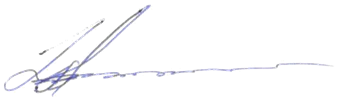 Председатель КомиссииФатеева Софья ИльиничнаГлавный библиотекарь Чаинского филиала № 3 Секретарь КомиссииКуусмаа Людмила ЮрьевнаВедущий специалист Администрации Чаинского сельского поселения Члены КомиссииКотлячкова Любовь ГригорьевнаПенсионер